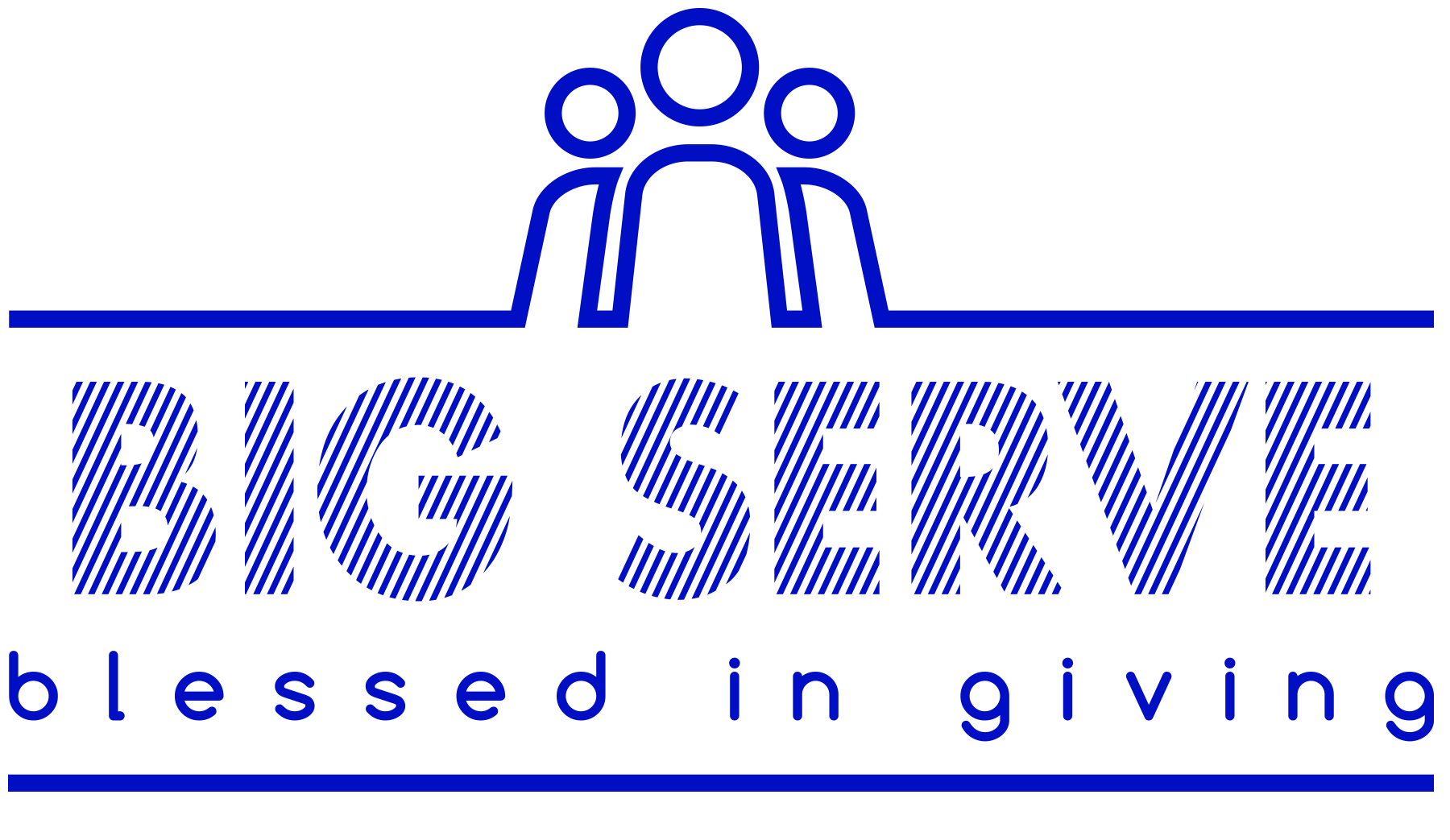 Dallas Thunder - BIG Serve - October 31, 2020Dear Family/Friend ,We are reaching out to you asking for support for our organization as a sponsor for the Dallas Thunder.  Dallas Thunder was founded in April of 2003 by 5 families in search of an atmosphere of quality and excellence for our young athletes.  Since that time, the organization has grown and excelled on and off the court, fielding boys’ and girls’ teams at every age level (10u-18u) in most years, developing a reputation as a strong “Thunder family”.    Thunder is a 501c3 non-profit organization providing high quality basketball training for Homeschool students.  Our students use the program as their school's sports and physical education program.  Our head coaches are paid a stipend and give of their time and pour into these players with over 150+ hours over the season developing both basketball skills and character.  Our 10 teams practice at PSA in Murphy Texas and play games all over the Dallas Fort-Worth metroplex.On October 31st, 2020 more than 150 people from Dallas Thunder– players, parents, and coaches—will take part in the 6th Annual Dallas Thunder BIG Serve! We believe that our high calling is to serve our neighbors in love, so our organization will reach out to our community this fall with an organization-wide service project designed to make a difference in our community. We will work at non-profits like Poima Foundation, Garland Dream Center, Texas Therapeutic Riding Center, and City of Murphy Community Programs to serve these organizations and the people that they serve. Would you consider sponsoring us for this event by donating at any of the following levels?We are seeking sponsorships from family members and friends, and the funds collected through these sponsorships will be used to support these service projects and the ongoing growth of our organization.  I am privileged to take part in the BIG Serve, and your sponsorship will help make my service possible.Would you be willing to sponsor me for $50-$500, or for whatever amount you are able? Thank you in advance for your consideration and generosity. Any amount you are about to donate is greatly appreciated by all those who are connected to Dallas Thunder! Sincerely,Note: All contributions are tax-deductible and a statement will be sent January 2020.Make checks payable to DHB (Dallas Homeschool Basketball) (note please put Thunder player name)Checks may be made payable to Dallas Homeschool Basketball Donations are tax deductible. https://dallashomeschoolbasketball.org/how-to-donate-dallas-thunder/ A copy of our 501(c)(3) is available upon request.Please include your email or mailing address for a tax-deductible receipt. 